Appendix 1Self-Neglect Risk Indicator Assessment Tool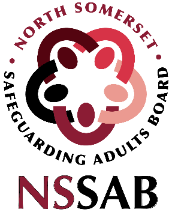 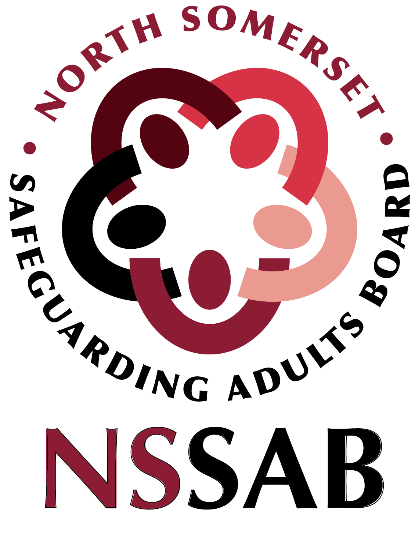 Assessment of Need and Risk (Self-Neglect)Appendix 2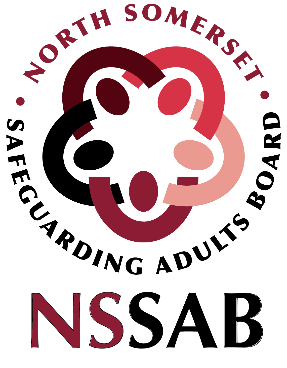 Self-NeglectRisk Management Meeting Draft AgendaWelcome and introductionApologiesRoles of agencies/professionals/individuals representedDetails of the adult at risk of self-neglectConfirm whether adult at risk is aware of safeguarding alert/procedures in place to manage concerns of self-neglectViews (if known) of the adult at risk, and the outcomes that they are seekingAgency involvement (in place/refused)Details of mental capacityDecision(s) and associated risks and consequences against which mental capacity (including ‘executive functioning’) has been assessedHow capacity assessment was carried out, when and by whomIf mental capacity has been assumed, how has this assumption been reached?Any identified concernsIs a legal view required?Assessment of risk indicatorsAgree severity of risks identifiedPractical support and strategies to minimise the risksAgree actions to manage risks and identify triggers for reviewCommunicating with the person at riskAgree who is best placed to talk to the adult at risk, empower them to make decisions and to take actionAgree Lead Agency / Lead Worker to co-ordinate ongoing workAgree Self-Neglect Intervention PlanReview - agree timescales for reviewAppendix 3Person at risk of self neglectIntervention PlanAdult at Risk:	Intervention Plan completed by:B:	LAS No:Age:	NHS No:Date of relevant referrals:	Date of Plan: Agencies consulted:Dates of any multi-agency meetings:Note: The agency with concerns is responsible for arranging an immediate risk management meeting to consider the risks and draw up an intervention plan in line with this policy. Person’s circumstances / backgroundPlease describe the nature of the person’s accommodation / daily living / support provided/ nature of self- neglect etcPerson’s views and capacity to consent to the Intervention PlanWhat are the person’s views on his / her situation?(Does an IMCA or Care Act advocate need to be appointed?)Views of other significant peopleThis should include family members / other members of the social network / professionals.Further relevant informationPlease include details of whether this case has been considered under Safeguarding procedures and reasons given by Chair for their decision etc.Also please consider family and social support networks / person’s medical history (where relevant) / mental health issues etc.Risk identification and assessmentPlease include 1. nature of risk(s). 2. Likelihood of harm and potential severity of harm.Risk Reduction Strategies / Actions attempted or currently in placeWhat has already been tried? When? With what degree of success? What is the current Action Plan?Unmanaged Risks and Seriousness of RiskWhat risks remain and how serious are they?8.  Agreed ActionsActions resulting from the risk management meeting:Contact details of all those involvedAgreement to the Intervention PlanSigned and Dated (Lead Worker): Service User:Line Manager: Family/Carer/Service Provider: Others:Review Date / Time / VenueName:DoB:ID No:Risk IndicatorSupporting evidenceHistory of crisis incidents with life threatening consequencesHigh risk to othersHigh level of multi-agency referrals receivedNon-engagement with agenciesRisk of domestic violenceFluctuating mental capacity, history of safeguarding concerns / exploitationFinancial hardship, tenancy / home security riskLikely fire riskPublic order issues; anti-social behaviour / hate crime / offences linked to petty crimeUnpredictable / chronic physical or mental health conditions. Serious concerns for health and well-being that require an immediate responseSignificant substance misuseThe individual’s network presents high risk factors.Environment presents high risks and hazards that could result in injury to self and / orothers, a health risk or possible evictionHistory of a chaotic lifestyleThe individual has little or no choice overvital aspects of their life, environment or financial affairsOthersName:DoB:ID No:Description of home situationEngagement with essential activities of dailyliving (e.g. ability to use the phone / pendant alarm, shopping, food preparation, housekeeping, laundry, mode of transport, responsibility for medication, ability to handle finances).Functional and cognitive abilities of the personFamily and social support networksMedical history, to include engagement with professionals, treatments and interventionsMental health conditions or substance misuse issuesSocial history - to include any social care services offered / in placeEnvironmental assessment, to include any information from family/professionals/others(this should include any environmental health monitoring in place)A description of the self-neglect and impact on the person’s health and well-beingA historical perspective of the situationThe person’s own perspective about their situation and needsThe person’s own mental capacity in relation to risks identified (please list) and how this has been assessed (please consider theperson’s ‘executive functioning’)The willingness of the person to acceptsupportThe views of family members, health andsocial care professionals and other people in the person’s networkAssessor’s conclusion and recommendationsActionBy WhomBy When1.2.3.4.5.6.NameRoleContact Details